ΕΡΓΑΣΙΑ της μαθήτριας Χαλιάσου Λυδίας του Γ4 σχ έτος 2022-23Το τρίγωνο του Πασκάλ που δημιουργείται από τους συντελεστές της ταυτότητας (2α+β)ν :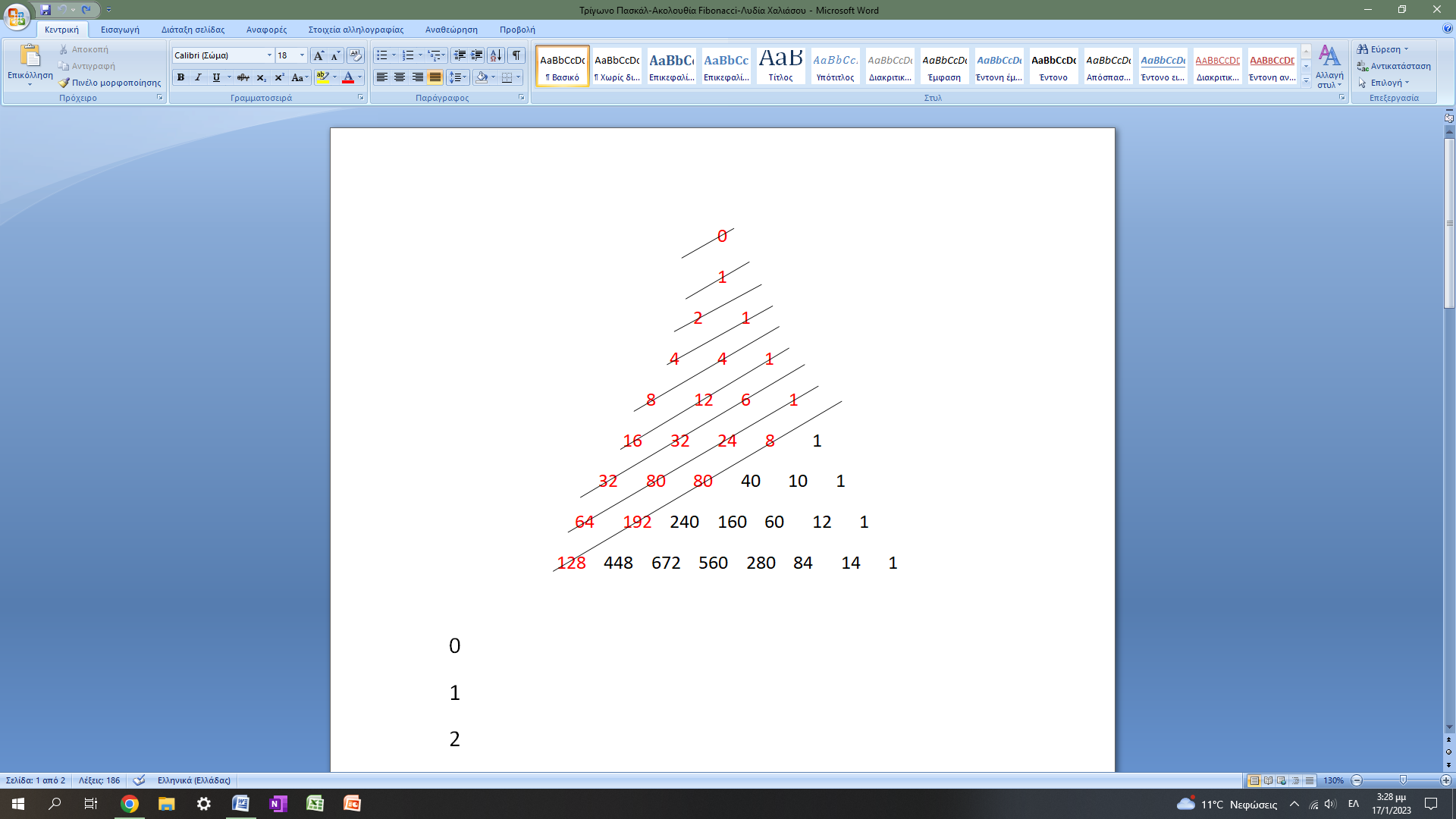 Όπως είναι γνωστό στο τρίγωνο του Πασκάλ, με τους συντελεστές της ταυτότητας (α+β)ν, το άθροισμα των αριθμών σε κάθε διαγώνιο  που σχηματίζεται αν σχεδιάσουμε τις γραμμές όπως δείχνει η εικόνα, σχηματίζουν την ακολουθία Fibonacci. Μελετάται και ελέγχεται αν συμβαίνει το ίδιο και στο τρίγωνο Πασκάλ που σχηματίζεται με τους συντελεστές της ταυτότητας (2α+β)ν.Παρακάτω σημειώνεται το άθροισμα των αριθμών κάθε διαγωνίου όπως φαίνεται στο σχήμα 0, 1, 2, 5(=4+1), 12(=8+4), 29(=16+12+1), 70(=32+32+6), 169(=64+80+24+1) , 408(=128+192+80+8). Παρατηρούμε ότι δημιουργείται  η ακολουθία των αριθμών 0,1,2,5,12,29,70,169,408…… Παρατηρούμε ότι  κάθε αριθμός ισούται το με το διπλάσιο του προηγουμένου του προσθέτοντας και τον προ προηγούμενο, δηλαδή            Χν = 2•Χν-1+Χν-2 όπου ν≥2. Οι αριθμοί αυτοί είναι γνωστοί με το όνομα αριθμοί του Πελ. Συμπεραίνουμε λοιπόν, ότι στο τρίγωνο του Πασκάλ με τους συντελεστές της ταυτότητας (2α+β)ν  στη θέση της ακολουθίας Φιμπονάτσι, που σχηματίζονταν στο τρίγωνο Πασκάλ με τους συντελεστές της ταυτότητας (α+β)ν,  εμφανίζεται η ακολουθία των αριθμών του Πελ Αριθμοί Πελ: Οι αριθμοί του Πελ είναι μια ακολουθία από ακέραιους αριθμούς οι οποίοι είναι παρονομαστές  στα κλάσματα που προσεγγίζουν πλησιέστερα ρητά την ρίζα του 2. Τα κλάσματα αυτά είναι , , , ,  , …. είναι αριθμοί που κυμαίνονται από το 1, το ελάχιστο, μέχρι 1,5, το μέγιστο και προσεγγίζουν, λιγότερο ή περισσότερο, την ρίζα 2 που ισούται με 1,414213562373095…... Οι αριθμοί του Πελ είναι οι παρονομαστές των κλασμάτων αυτών, δηλ η ακολουθία 1,2,5,12,29,……..  Δικτυογραφία: https://el.wikipedia.org/wiki/%CE%91%CF%81%CE%B9%CE%B8%CE%BC%CE%BF%CE%AF_%CF%84%CE%BF%CF%85_%CE%A0%CE%B5%CE%BB